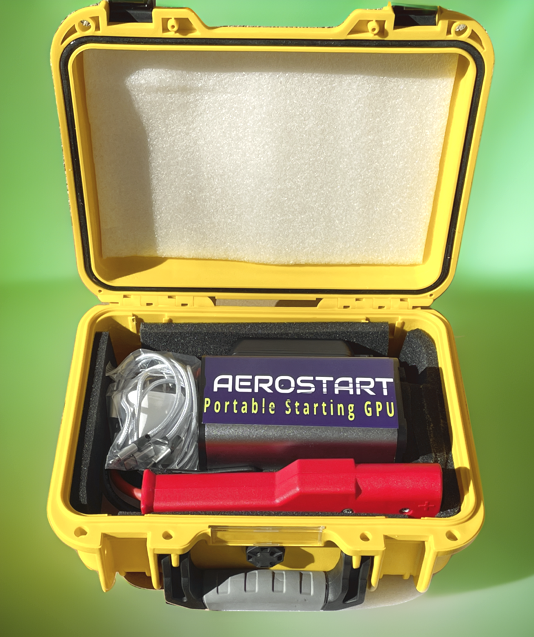 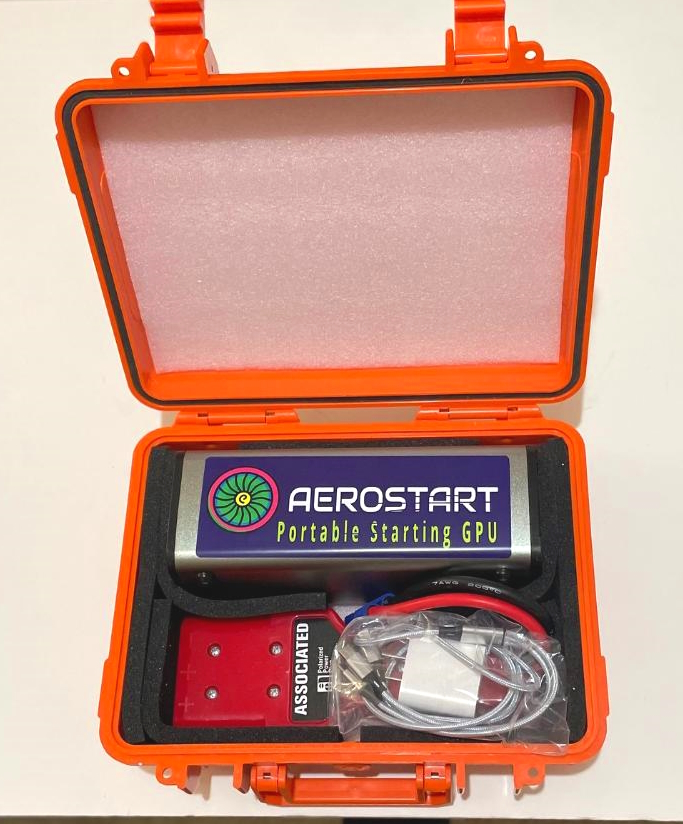 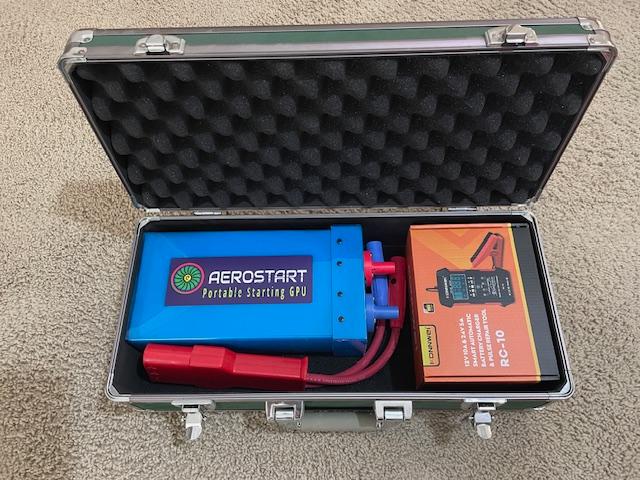 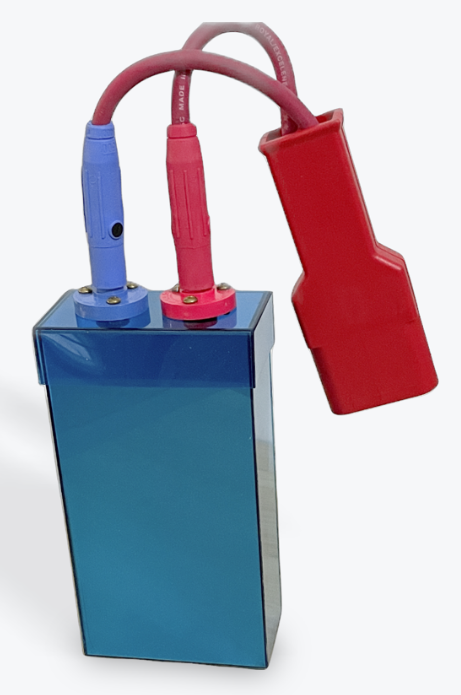 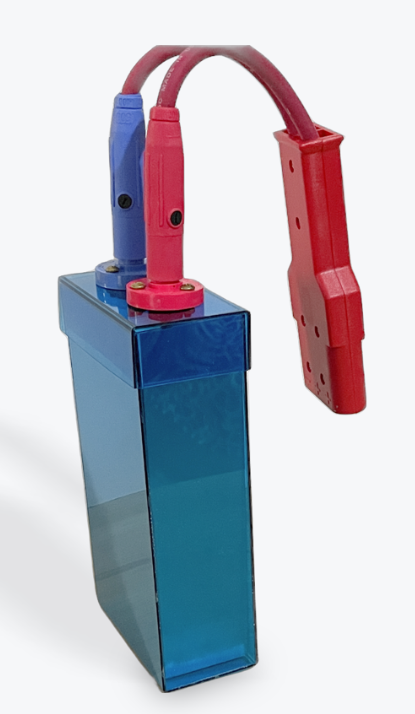 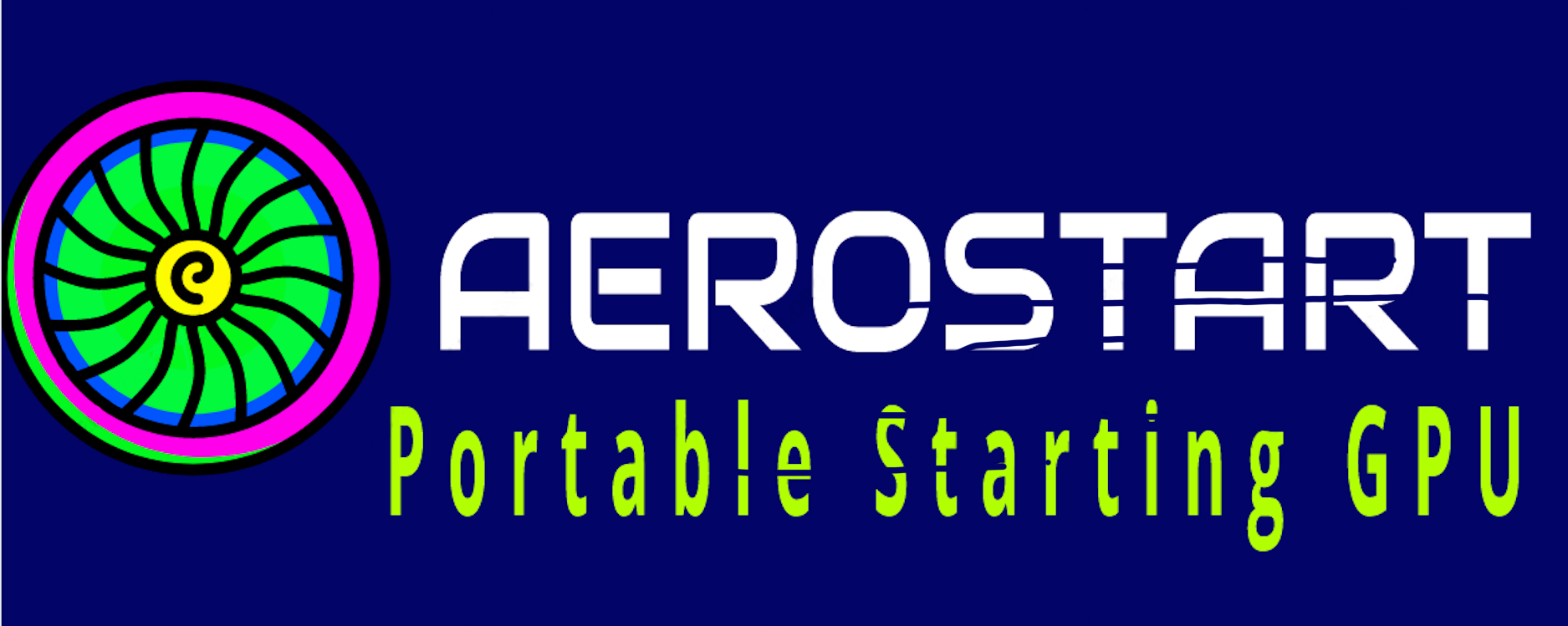 Advantages over other older portable units;Higher voltage maintained under load, 23-24v vs. 18-19Much less torquing on 3 pin connectorTHE smallest and lightest portable starting GPU’s on the market!Utilizing the newest cell techVery safe, non hazardous, zero maintenanceImpact resistant aluminum and polycarbonate  casesBluetooth monitoring on Mini, Maxi, and Turbinator modelsNano - for all pistonsMicro pistonsmall turbinesMini largerturbinesMaxi  largeturbinesTurbinatorbiggestAH Capacity912163040Wh Energy1893244328101080Voltage – freshly charged29.229.229.229.229.2Voltage - Nominal26.826.826.826.826.8Max Current Pulse Amps7001000200026003500Max continuous Amps250250350450500Terminal IR / Impedance  12.69.38.36.92.9Specific Power KW ( E x I )8kw13kw21kw38kw48kwWEIGHT / MASS  lb / kg2.2 / 13.0 / 1.57.0 / 3.210 / 4.511 / 5.0Dimensions5x3x38x3x39x6x311x6x316x5x4# of starts2 - 32 - 32 - 32 - 32 - 3Charge / Start cycles x 10003 - 43 - 43 - 43 - 416 - 20Recharge time in minutes @ 5A> 1st start -30 min.> 2nd – 60 > 3rd - 1205 minutesOperating temps F30 - 15030 - 15030 - 15030 - 1505 - 150Torque load on connector ft/lbs12577.7Investment $$ - Includes hard case, charger and BLUEtooth*37515002500*3500*4000*Compare $ to; startpac/start-stickX / XX / 35452973 / 44504522 / 5495X / X